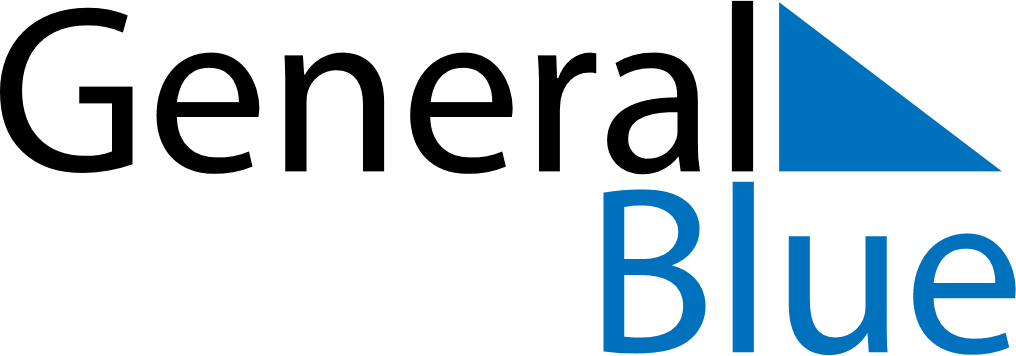 May 2024May 2024May 2024May 2024May 2024May 2024Kontiolahti, North Karelia, FinlandKontiolahti, North Karelia, FinlandKontiolahti, North Karelia, FinlandKontiolahti, North Karelia, FinlandKontiolahti, North Karelia, FinlandKontiolahti, North Karelia, FinlandSunday Monday Tuesday Wednesday Thursday Friday Saturday 1 2 3 4 Sunrise: 4:41 AM Sunset: 9:13 PM Daylight: 16 hours and 32 minutes. Sunrise: 4:38 AM Sunset: 9:16 PM Daylight: 16 hours and 38 minutes. Sunrise: 4:35 AM Sunset: 9:19 PM Daylight: 16 hours and 44 minutes. Sunrise: 4:32 AM Sunset: 9:22 PM Daylight: 16 hours and 50 minutes. 5 6 7 8 9 10 11 Sunrise: 4:29 AM Sunset: 9:25 PM Daylight: 16 hours and 56 minutes. Sunrise: 4:26 AM Sunset: 9:28 PM Daylight: 17 hours and 2 minutes. Sunrise: 4:22 AM Sunset: 9:31 PM Daylight: 17 hours and 8 minutes. Sunrise: 4:19 AM Sunset: 9:34 PM Daylight: 17 hours and 14 minutes. Sunrise: 4:16 AM Sunset: 9:37 PM Daylight: 17 hours and 20 minutes. Sunrise: 4:13 AM Sunset: 9:40 PM Daylight: 17 hours and 26 minutes. Sunrise: 4:10 AM Sunset: 9:43 PM Daylight: 17 hours and 32 minutes. 12 13 14 15 16 17 18 Sunrise: 4:07 AM Sunset: 9:45 PM Daylight: 17 hours and 37 minutes. Sunrise: 4:05 AM Sunset: 9:48 PM Daylight: 17 hours and 43 minutes. Sunrise: 4:02 AM Sunset: 9:51 PM Daylight: 17 hours and 49 minutes. Sunrise: 3:59 AM Sunset: 9:54 PM Daylight: 17 hours and 55 minutes. Sunrise: 3:56 AM Sunset: 9:57 PM Daylight: 18 hours and 1 minute. Sunrise: 3:53 AM Sunset: 10:00 PM Daylight: 18 hours and 6 minutes. Sunrise: 3:50 AM Sunset: 10:03 PM Daylight: 18 hours and 12 minutes. 19 20 21 22 23 24 25 Sunrise: 3:48 AM Sunset: 10:06 PM Daylight: 18 hours and 17 minutes. Sunrise: 3:45 AM Sunset: 10:08 PM Daylight: 18 hours and 23 minutes. Sunrise: 3:42 AM Sunset: 10:11 PM Daylight: 18 hours and 28 minutes. Sunrise: 3:40 AM Sunset: 10:14 PM Daylight: 18 hours and 34 minutes. Sunrise: 3:37 AM Sunset: 10:17 PM Daylight: 18 hours and 39 minutes. Sunrise: 3:35 AM Sunset: 10:19 PM Daylight: 18 hours and 44 minutes. Sunrise: 3:32 AM Sunset: 10:22 PM Daylight: 18 hours and 49 minutes. 26 27 28 29 30 31 Sunrise: 3:30 AM Sunset: 10:25 PM Daylight: 18 hours and 54 minutes. Sunrise: 3:27 AM Sunset: 10:27 PM Daylight: 18 hours and 59 minutes. Sunrise: 3:25 AM Sunset: 10:30 PM Daylight: 19 hours and 4 minutes. Sunrise: 3:23 AM Sunset: 10:32 PM Daylight: 19 hours and 9 minutes. Sunrise: 3:21 AM Sunset: 10:35 PM Daylight: 19 hours and 14 minutes. Sunrise: 3:19 AM Sunset: 10:37 PM Daylight: 19 hours and 18 minutes. 